REZULTATI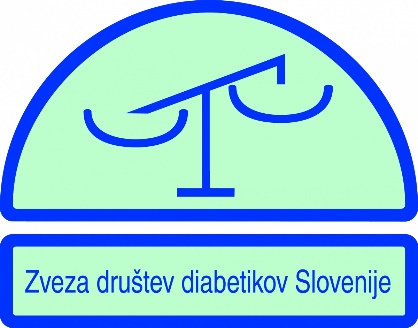 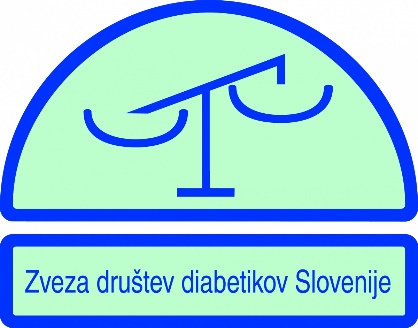 DRŽAVNEGA TEKMOVANJAIZ ZNANJA O SLADKORNI BOLEZNIV SOBOTO, 18.11.2017 je V NOVI GORICI potekalo DRŽAVNO tekmovanje  iz znanja o sladkorni bolezni.BARVE NAŠE ŠOLE SO ZASTOPALA TRI DEKLETA, NIKA, META IN KARIN, KI SO SE NA DRŽAVNEM TEKMOVANJU ODLIČNO ODREZALA. IN SICER:ISKRENE ČESTITKE METI ZA ZLATO, NIKI IN KARIN PA ZA SREBRO!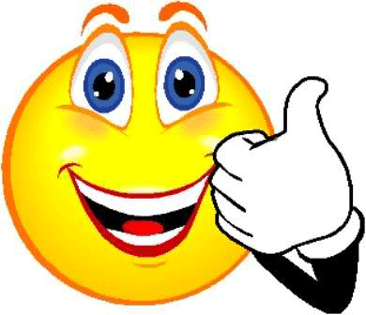 MENTORICI:  MAGDALENA PENKO ŠAJN IN JASNA KOŽARIME IN PRIIMEKRAZREDTOČKEMETA KOLŠEK -ZLATO PRIZNANAJE8.A 38NIKA KURBAŠIĆ – SREBRNO PRIZNANJE7.B32KARIN ANTUNOVIĆ – SREBRNO PRIZNANJE6.B32